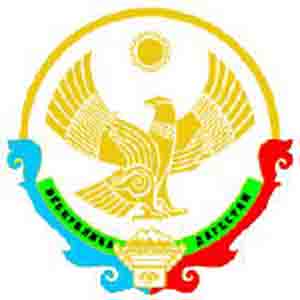 Министерство образования и науки Республики ДагестанГКОУ «Бутушская средняя общеобразовательная школа-сад»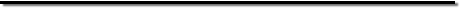 Республика Дагестан,Бабаюртовский,к.Бутуш	            тел.8-928-568-44-11, e-mail: kamal-magomedov-85@mail.ruПриказот «28» августа 2020года 	                                         №39«О проведении генеральных уборок»                 В соответствии с Санитарно-эпидемиологическими правилами СП 3.1/2.4.3598-20  «Санитарно-эпидемиологические требования к устройству, содержанию и организации работы образовательных организаций и других объектов социальной инфраструктуры для детей и молодежи в условиях распространения новой коронавирусной инфекции ( COVID-19)», в целях предотвращения распространения новой коронавирусной инфекцииПРИКАЗЫВАЮ:1. Провести  обслуживающему персоналу – Ибрагимовой Ч. Х., Сахрудиновой Н. З., Магомедовой М. М. в ГКОУ РД «Бутушская СОШ» мероприятия по уборке всех классных помещений,  Магомедовой А. М. и Джапаровой К. А. - пищеблок с применением моющих и дезинфицирующих средств и очисткой радиаторных решеток (далее - генеральная уборка) непосредственно перед началом функционирования школы.2. Проводить обслуживающему персоналу ГКОУ РД «Бутушская СОШ» с 01.09.2020 еженедельные генеральные уборки по пятницам в целях предупреждения распространения новой коронавирусной инфекции.3.Утвердить график уборки (приложение 1) и лист фиксации (приложение 2)4.Фиксацию проведенных(не проведенных) работ возложить на зам. директора по АХЧ Алибекова С. А.   5. Контроль за исполнением настоящего приказа оставляю за собой.Директор                                     Магомедов К. А.Приложение 1 к приказу  №39 от 28.08.2020г.  График генеральных уборок в ГКОУ РД «Бутушская СОШ»Приложение 2 к приказу  №39 от 28.08.2020г.  Лист фиксации проведения генеральной уборкиГКОУ РД «Бутушская СОШ»ДатаСотрудники, задействованные в генеральной уборкеОтветственное лицо28.08.2020Ибрагимова Ч. Х.Сахрудинова Н. З.Магомедова М. М.Магомедова А. М.Джапарова К. А.Алибеков С. А.04.09.2020Ибрагимова Ч. Х.Сахрудинова Н. З.Магомедова М. М.Магомедова А. М.Джапарова К. А.Алибеков С. А.11.09.2020Ибрагимова Ч. Х.Сахрудинова Н. З.Магомедова М. М.Магомедова А. М.Джапарова К. А.Алибеков С. А.18.09.2020Ибрагимова Ч. Х.Сахрудинова Н. З.Магомедова М. М.Магомедова А. М.Джапарова К. А.Алибеков С. А.25.09.2020Ибрагимова Ч. Х.Сахрудинова Н. З.Магомедова М. М.Магомедова А. М.Джапарова К. А.Алибеков С. А.02.10.2020Ибрагимова Ч. Х.Сахрудинова Н. З.Магомедова М. М.Магомедова А. М.Джапарова К. А.Алибеков С. А.09.10.2020Абдулатипова А.ХМахачова У.ММухидинова М.А.Алибеков С. А.16.10.2020Ибрагимова Ч. Х.Сахрудинова Н. З.Магомедова М. М.Магомедова А. М.Джапарова К. А.Алибеков С. А.23.10.2020Ибрагимова Ч. Х.Сахрудинова Н. З.Магомедова М. М.Магомедова А. М.Джапарова К. А.Алибеков С. А.30.10.2020Ибрагимова Ч. Х.Сахрудинова Н. З.Магомедова М. М.Магомедова А. М.Джапарова К. А.Алибеков С. А.06.11.2020Ибрагимова Ч. Х.Сахрудинова Н. З.Магомедова М. М.Магомедова А. М.Джапарова К. А.Алибеков С. А.13.11.2020Ибрагимова Ч. Х.Сахрудинова Н. З.Магомедова М. М.Магомедова А. М.Джапарова К. А.Алибеков С. А.20.11.2020Ибрагимова Ч. Х.Сахрудинова Н. З.Магомедова М. М.Магомедова А. М.Джапарова К. А.Алибеков С. А.27.11.2020Ибрагимова Ч. Х.Сахрудинова Н. З.Магомедова М. М.Магомедова А. М.Джапарова К. А.Алибеков С. А.04.12.2020Ибрагимова Ч. Х.Сахрудинова Н. З.Магомедова М. М.Магомедова А. М.Джапарова К. А.Алибеков С. А.11.12.2020Ибрагимова Ч. Х.Сахрудинова Н. З.Магомедова М. М.Магомедова А. М.Джапарова К. А.Алибеков С. А.18.12.2020Ибрагимова Ч. Х.Сахрудинова Н. З.Магомедова М. М.Магомедова А. М.Джапарова К. А.Алибеков С. А.25.12.2020Ибрагимова Ч. Х.Сахрудинова Н. З.Магомедова М. М.Магомедова А. М.Джапарова К. А.Алибеков С. А.ДатаВремя проведения уборкиПроведено(подпись)Проверка(подпись)ДатаВремяпроведенияуборкиПроведено(подпись)Проверка(подпись)28.08.202030.10.202004.09.202006.11.202011.09.202013.11.202018.09.202020.11.202025.09.202027.11.202002.10.202004.12.202009.10.202011.12.202016.10.202018.12.202023.10.202025.12.2020